с. Кызыл-Арыг, ул. Школьная 28а.тел. 8(39437) 2-53-21, факс 2-53-21,  e-mail:  сyzyl-aryg@yandex.ruсуму чагыргазынын АЙТЫЫШКЫНЫРАСПОРЯЖЕНИЕадминистрации  сумона«29» марта 2018 г. № 8/1 О внесении изменений в штатное расписаниеаппарата Администрации  сельского поселения сумона Кызыл-Арыг Тандинского кожууна РТВ  связи с производственной необходимостью и руководствуясь Положением об оплате труда работников, осуществляющих техническое обеспечение деятельности органов местного самоуправления сельского поселения сумона Кызыл-Арыг, и обслуживающего персонала органов местного самоуправления сельского поселения сумона Кызыл-Арыг, утвержденного постановлением администрации сельского поселения Кызыл-Арыг от 24.02.2016 № 28/1, руководствуясь частью 3 статьи 32 Устава муниципального образования «сельское поселение сумона Кызыл-Арыг»,РАСПОРЯЖАЕТСЯ:1. Внести  в штатное расписание аппарата Администрации сумона Кызыл-Арыг  следующие изменения:Исключить с 01.04.2018 г. из штатного расписания Администрации сумона Кызыл-Арыг должность обслуживающего персонала Администрации  сумона Кызыл-Арыг:-  сторожа-истопника - 1 единица с должностным окладом  3061,00 рублей;1.2. Ввести с 01.04.2018 г. в штатное расписание Администрации сумона Кызыл-Арыг должности аппарата Администрации сумона Кызыл-Арыг:- бухгалтер - 1 единица с должностным окладом  3061,00 рублей;2. Утвердить штатное расписание Администрации сумона Кызыл-Арыг с 01.04.2018 г.  (Приложение) в новой редакции.3. Признать утратившим силу приложение к распоряжению Администрации  сумона Кызыл-Арыг  от 31.12.2015 № 122 «Об утверждении штатного расписания аппарата Администрации сумона Кызыл-Арыг»;4. Ведущему специалисту Администрации  сумона Кызыл-Арыг Дончун Ш.М.:        -   привести наименование должностей и штатную численность работников в соответствие с изменениями, внесенными в штатное расписание;        - обнародовать настоящее распоряжение на информационном сайте   сумона Кызыл-Арыг до 10.04.2018 года.5. Настоящее распоряжение вступает в силу с 01.04.2018 года.6. Контроль над исполнением настоящего распоряжения возложить на ведущего специалиста Администрации  сумона Кызыл-Арыг Дончун Ш.М.Председатель:                        _________       /Ооржак Ш.О./Тыва РеспубликаныңТаңды кожууннунКызыл-Арыг сумучагыргазы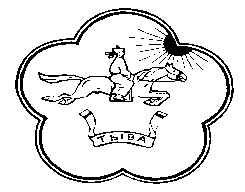 Республика ТываТандинский кожуунАдминистрация сумона Кызыл-Арыг